Снежинки (в одну линию)использовать Чертежник
алг снежинки
нач 
. нц 3 раз
. . | цикл рисования диагонального лучика от ноля по диагонали вверх
. . опустить перо
. . сместиться на вектор (2,2)
. . | рисуем лучик от ноля по диагонали вверх
. . поднять перо
. . сместиться на вектор (1,-2)
. . | смещаемся (не рисуя, т.к. перо поднято) на вектор (1,-2) от последней точки снежинки в точку начала повторного лучика
. кц
. сместиться в точку (0,1)
. | смещаемся в точку (0,1) от начала координат
. нц 3 раз
. . | цикл рисования горизонтального лучика
. . опустить перо
. . сместиться на вектор (2,0)
. . | рисуем лучик из (2.1) по горизонтали влево
. . поднять перо
. . сместиться на вектор (1,0)
. . | смещаемся (не рисуя, т.к. перо поднято) на вектор (1,0) от последней точки снежинки в точку начала повторного лучика
. кц
. сместиться в точку (0,2)
. нц 3 раз
. . | цикл рисования диагонального лучика по диагонали вниз - справа-налево
. . опустить перо
. . сместиться на вектор (2,-2)
. . | рисуем лучик из (0,2) по по диагонали вниз
. . поднять перо
. . сместиться на вектор (1,2)
. . | смещаемся (не рисуя, т.к. перо поднято) на вектор (1,2) от последней точки снежинки в точку начала повторного лучика
. кц
. сместиться в точку (1,0)
. нц 3 раз
. . | цикл рисования вертикального лучика
. . опустить перо
. . сместиться на вектор (0,2)
. . | рисуем лучик из (1.0) по вертикали вверх
. . поднять перо
. . сместиться на вектор (3,-2)
. . | смещаемся (не рисуя, т.к. перо поднято) на вектор (3,-2) от последней точки снежинки в точку начала повторного лучика
. кц
кон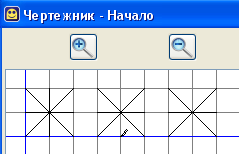 Восьмерки (в одну линию)Звездочки (в одну линию)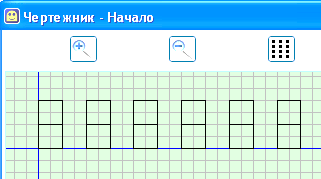 Звездочки (по диагонали)Квадрат с уголкамиБольшая снежинкаКвадратик Ромбик (в одну линию)использовать Чертежник
алг восьмерка
нач 
. сместиться в точку (0,2)
. нц 6 раз
. . опустить перо
. . сместиться на вектор (0,-2)
. . сместиться на вектор (2,0)
. . сместиться на вектор (0,4)
. . сместиться на вектор (-2,0)
. . сместиться на вектор (0,-2)
. . сместиться на вектор (2,0)
. . поднять перо
. . сместиться на вектор (2,0)
. кц
кониспользовать Чертежник
алг Звезда
нач 
. сместиться в точку (1,0)
. нц 3 раз
. . опустить перо
. . сместиться на вектор (3,6)
. . сместиться на вектор (3,-6)
. . сместиться на вектор (-7,4)
. . сместиться на вектор (8,0)
. . сместиться на вектор (-7,-4)
. . поднять перо
. . сместиться на вектор (10,0)
. кц
кон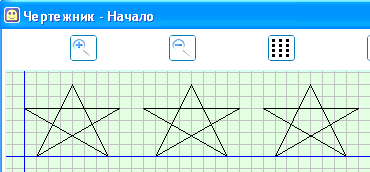 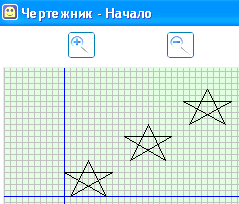 использовать Чертежник
алг Кубик с уголками
нач 
. | рисуем кубик
. сместиться в точку (3,3)
. опустить перо
. сместиться на вектор (4,0)
. сместиться на вектор (0,4)
. сместиться на вектор (-4,0)
. сместиться на вектор (0,-4)
. поднять перо
. сместиться на вектор (4,0)
. | рисуем нижние левые уголки
. сместиться в точку (0,2)
. нц 3 раз
. . опустить перо
. . сместиться на вектор (0,-2)
. . сместиться на вектор (2,0)
. . поднять перо
. . сместиться на вектор (-1,3)
. кц
. | рисуем нижние правые уголки
. сместиться в точку (10,2)
. нц 3 раз
. . опустить перо
. . сместиться на вектор (0,-2)
. . сместиться на вектор (-2,0)
. . поднять перо
. . сместиться на вектор (1,3)
. кц
. | рисуем верхние левые уголки
. сместиться в точку (0,8)
. нц 3 раз
. . опустить перо
. . сместиться на вектор (0,2)
. . сместиться на вектор (2,0)
. . поднять перо
. . сместиться на вектор (-1,-3)
. кц
. | рисуем верхние правые уголки
. сместиться в точку (10,8)
. нц 3 раз
. . опустить перо
. . сместиться на вектор (0,2)
. . сместиться на вектор (-2,0)
. . поднять перо
. . сместиться на вектор (1,-3)
. кц
кон













3 раз








3 раз








3 раз








3 раз




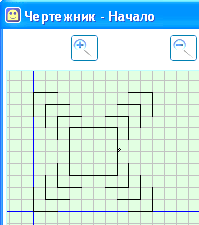 использовать Чертежник
алг Большая снежинка
нач 
. | рисуем нижние левые уголки
. сместиться в точку (0,2)
. нц 4 раз
. . опустить перо
. . сместиться на вектор (2,0)
. . сместиться на вектор (0,-2)
. . поднять перо
. . сместиться на вектор (-1,3)
. кц
. | рисуем нижние правые уголки
. сместиться в точку (11,2)
. нц 4 раз
. . опустить перо
. . сместиться на вектор (-2,0)
. . сместиться на вектор (0,-2)
. . поднять перо
. . сместиться на вектор (1,3)
. кц
. | рисуем верхние левые уголки
. сместиться в точку (0,9)
. нц 4 раз
. . опустить перо
. . сместиться на вектор (2,0)
. . сместиться на вектор (0,2)
. . поднять перо
. . сместиться на вектор (-1,-3)
. кц
. | рисуем верхние правые уголки
. сместиться в точку (11,9)
. нц 4 раз
. . опустить перо
. . сместиться на вектор (-2,0)
. . сместиться на вектор (0,2)
. . поднять перо
. . сместиться на вектор (1,-3)
. кц
кон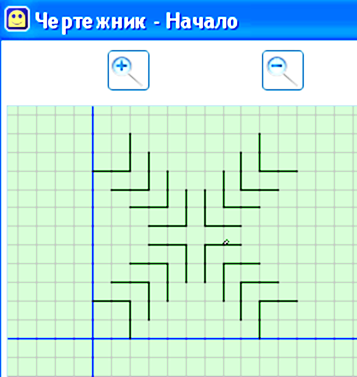 использовать Чертежник
алг Квадратик Ромбик
нач 
. нц 3 раз
. . опустить перо
. . сместиться на вектор (2,0)
. . сместиться на вектор (0,2)
. . сместиться на вектор (-2,0)
. . сместиться на вектор (0,-2)
. . поднять перо
. . сместиться на вектор (4,0)
. кц
. сместиться в точку (3,0)
. нц 3 раз
. . опустить перо
. . сместиться на вектор (1,1)
. . сместиться на вектор (-1,1)
. . сместиться на вектор (-1,-1)
. . сместиться на вектор (1,-1)
. . поднять перо
. . сместиться на вектор (4,0)
. кц
кон| рисуем кубик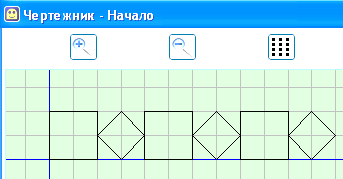 | рисуем ромбикПрямоугольники с наложениями (в одну линию)Прямоугольники с наложениями (в одну линию)использовать Чертежник
алг Прямоугольники с наложениями
нач 
. сместиться в точку (1,2)
. нц 5 раз
. . опустить перо
. . сместиться на вектор (3,0)
. . сместиться на вектор (0,2)
. . сместиться на вектор (-3,0)
. . сместиться на вектор (0,-2)
. . поднять перо
. . сместиться на вектор (4,0)
. кц
. сместиться в точку (3,1)
. нц 5 раз
. . опустить перо
. . сместиться на вектор (3,0)
. . сместиться на вектор (0,2)
. . сместиться на вектор (-3,0)
. . сместиться на вектор (0,-2)
. . поднять перо
. . сместиться на вектор (4,0)
. кц
кон



. | рисуем верхний ряд прямоугольников

5 раз




. | рисуем нижний ряд прямоугольников
5 раз






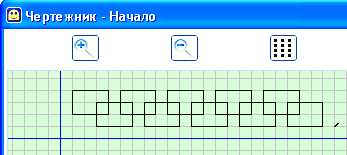 